 WORKING TOGETHER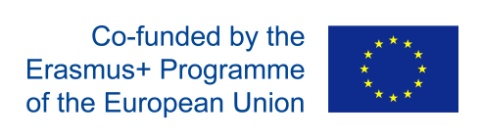 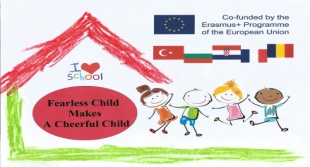  (PARENT INVOLVEMENT)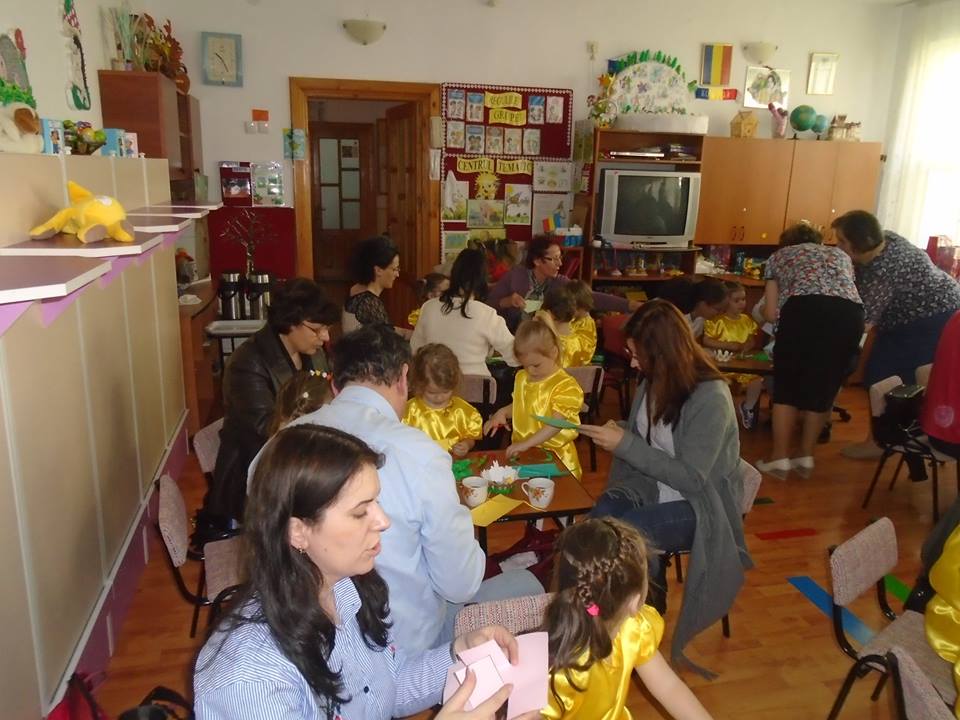 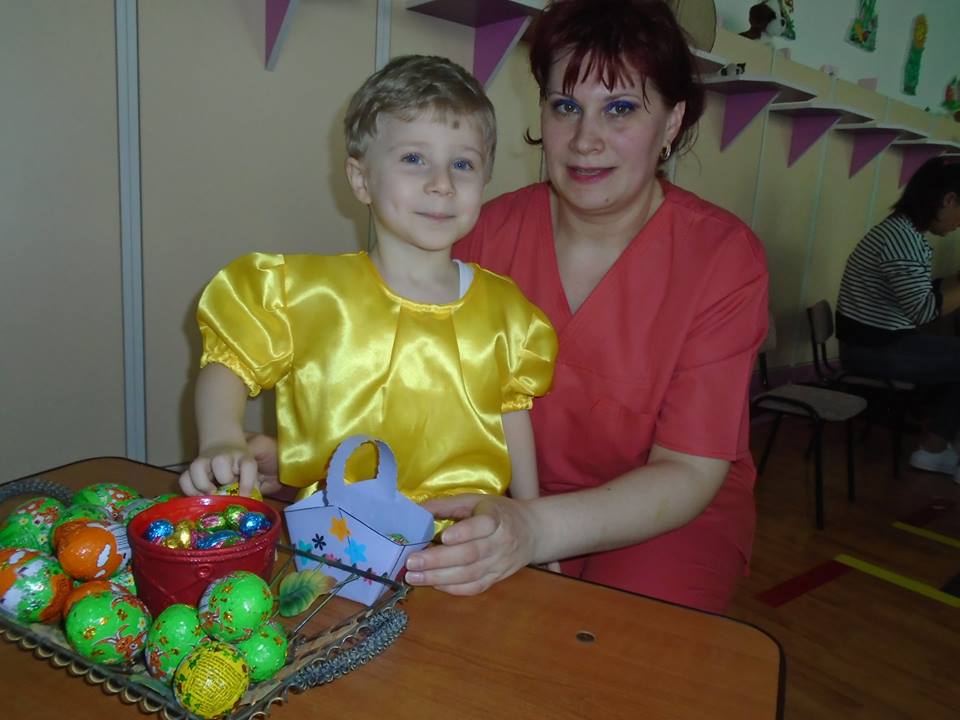 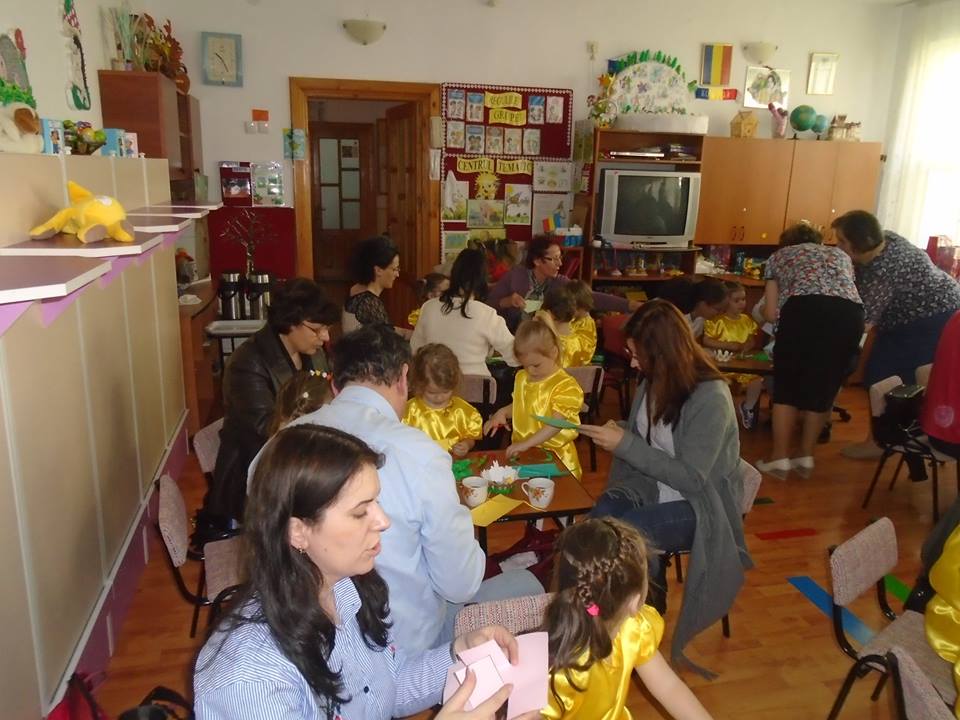 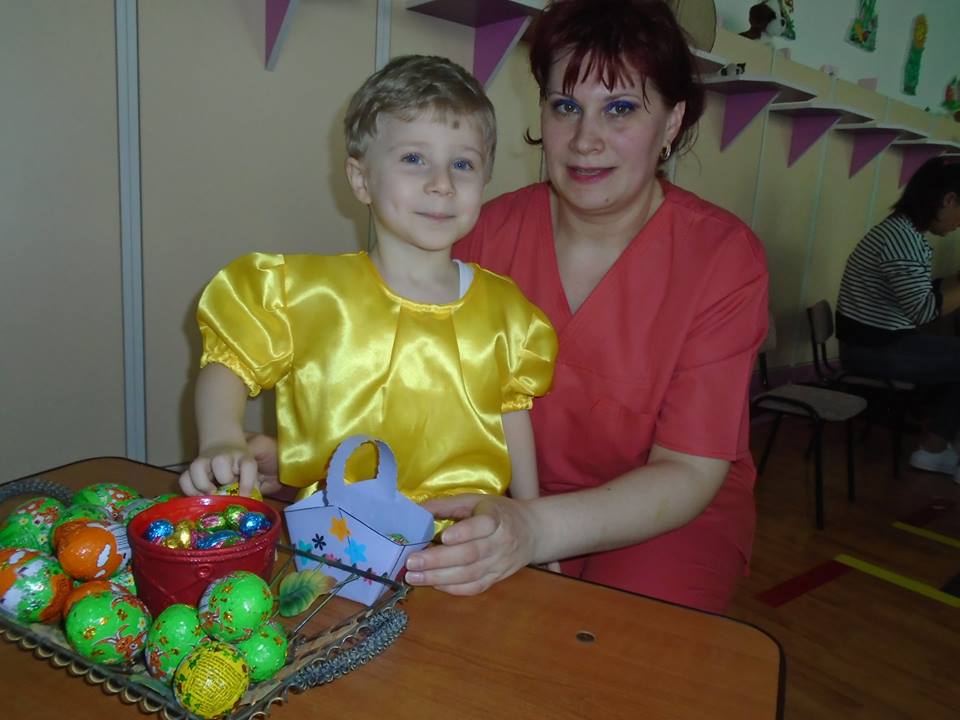 